                LISTA DE MATERIAL – 4º ANO – 2024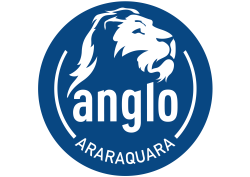 Materiais sugestivos de reposição (uso individual, deixar em casa para reposição, uso diário colocar na mochila)Materiais de Arte (colégio)Materiais de InglêsMaterial de higiene e uso pessoal do aluno. Esse material vai para casa todos os dias.Observações:Materiais de reposição do(a) aluno(a) permanece em casa, fazer reposição conforme necessidade durante o ano, os que estão como uso diário, deixar na mochila. O material de arte é o único que vem para o colégio no início do ano e permanece no colégio. Todo material (incluindo cadernos , livros e apostilas) deverão conter uma etiqueta de identificação com o nome do aluno, assim como lanche de geladeira e uniforme.Não serão aceitos cadernos com espiral e fichários.No primeiro semestre será solicitada a compra do livro de leitura obrigatória. As informações sobre o livro serão divulgadas no decorrer do ano.O material de papelaria deverá ser entregue na escola nos dias 11, 12 e 13/01.01Apontador com depósito 01Atlas escolar (Moderno Atlas Geográfico – Graça Maria Lemos Ferreira)01Borracha branca (sem capinha)01Caderno brochura grande capa dura (96 folhas)01Caixa de caneta hidrocor (fina)01Caixa de lápis de cor01Calculadora 01Caneta esferográfica azul02Caneta marca texto01Estojo04Lápis grafite01Minidicionário Aurélio01Pasta com grampo transparente (com 10 plásticos)01Pasta plástica com elástico (fina)01Régua transparente dura (30 cm)01Tesoura sem ponta (gravado nome)03Tubos de cola bastão (20g)01Folha de papel vegetal500Folhas de sulfite A401Agenda para recados e anotações de tarefa02 Fitas Crepes01Fita durex01EVA liso (uso coletivo)01EVA felpudo (uso coletivo)01Metro de chita (uso coletivo)01Caixa guache (uso coletivo)01Perflex (uso coletivo)01Pasta espessura  (4 cm)01Caderno de cartografia grande (48 folhas)Obs: alunos Anglo, reutilizar o caderno do ano anterior.01Tinta PVA 100 ml (marrom ou rosa)01Pincel fino (uso coletivo)01Pote de glitter (uso coletivo)01Pacote de lantejoula (grande)02Tubo de cola líquida 01Folha de lixa nº 8001Pacote com olhinhos pequenos01Fita de cetim nº3 com 30 metros01Bloco de papel canson01Tela 30x30cm01Pacote de papel mágico de 03 folhas200gSementes milho e ervilha (200g de cada) 01 Bloco color set A301Cartolina decorada 01Folha papel origami01Caderno capa dura brochura grande (48 folhas)Obs: alunos Anglo, reutilizar o caderno do ano anterior01Pasta plástica fina com elástico01Garrafinha de água